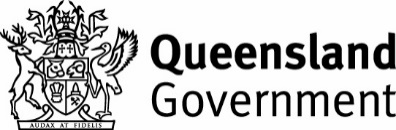 ©The State of Queensland (Department of Housing and Public Works) 2019. Published by the Queensland Government, July 2019, 63 George Street, Brisbane Qld 4000.Description of land The description must identify all land the subject of the application. The lot and plan details (e.g. SP/RP) are shown on title documents or a rates notice. Permit details  Permit number 	                Date permit issued (if known)Description of the work performedProvide a brief description of the work that has been performed.Note - The description must be sufficient to identify the work that has been performed, i.e. installation of a new treatment plant and associated land application area.CompletionResponsible person The ‘responsible person’ is a person who is licensed to perform the work and either performs or supervises the performance of the work.  Name (in full)Occupational licence number                     	         Contractor licence number (if applicable) Phone number                         Email address Postal addressContractor licenceIf the ‘responsible person’ is not the contractor for the work, the contractor’s details must be provided here. Full name of company (or individual if not a company)Contractor licence number                     	             Phone number                         Email addressAppropriate personAn apropriate person for assessment of on-site sewage work means a person other than a person who carried out the work and who:has appropriate knowledge about the design and function of the on-site sewage facility to which the work relates; and is otherwise competent to make the declaration.Full name of company (or individual if not a company)Occupational licence number                     	        Contractor licence number (if applicable) Phone number	Email addressPostal address DeclarationI hereby state that:I am the ‘appropriate person’; and the work is compliant and has been completed in conformity with the Plumbing and Drainage Regulation 2019 and the relevant permit; andthe information provided in this form is a true and accurate record. Signature                                                                                           DatePRIVACY NOTICE: The information on this form is collected as required under the Plumbing and Drainage Act 2018 (PDA) by local governments. This information may be stored in the local government database and will be used for purposes related to deciding an application and monitoring compliance under the PDA. Your personal information will be disclosed to the financial institution which handles the local government’s financial transactions and may be disclosed to other local government agencies, local government authorities, the Queensland Building and Construction Commission and third parties for purposes relating to administering and monitoring compliance with the PDA. Personal information will otherwise only be disclosed to third parties with your consent or in accordance with the Information Privacy Act 2009. RTI: The information collected on this form will be retained as required by the Public Records Act 2002 and other relevant Acts and regulations and is subject to the Right to Information regime established by the Right to Information Act 2009. PRIVACY NOTICE: The information on this form is collected as required under the Plumbing and Drainage Act 2018 (PDA) by local governments. This information may be stored in the local government database and will be used for purposes related to deciding an application and monitoring compliance under the PDA. Your personal information will be disclosed to the financial institution which handles the local government’s financial transactions and may be disclosed to other local government agencies, local government authorities, the Queensland Building and Construction Commission and third parties for purposes relating to administering and monitoring compliance with the PDA. Personal information will otherwise only be disclosed to third parties with your consent or in accordance with the Information Privacy Act 2009. RTI: The information collected on this form will be retained as required by the Public Records Act 2002 and other relevant Acts and regulations and is subject to the Right to Information regime established by the Right to Information Act 2009. OFFICE USE ONLYDATE RECEIVEDRECEIVING OFFICER’S NAME/SREFERENCE NUMBER/S